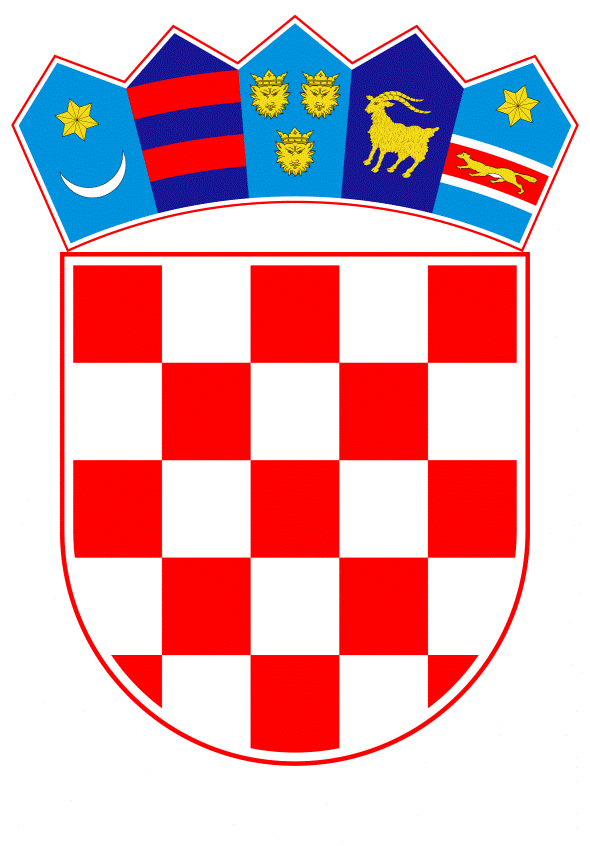 VLADA REPUBLIKE HRVATSKE		Zagreb, 25. ožujka 2021.__________________________________________________________________________________________________________________________________________________   Banski dvori | Trg Sv. Marka 2 | 10000 Zagreb | tel. 01 4569 222 | vlada.gov.hr	PRIJEDLOGNa temelju članka 31. stavka 3. Zakona o Vladi Republike Hrvatske („Narodne novine“, br. 150/11., 119/14., 93/16. i 116/18.), Vlada Republike Hrvatske je na sjednici održanoj ____________________ 2021. donijelaZAKLJUČAK1.	Prihvaća se Program preventivnih sistematskih pregleda hrvatskih branitelja iz Domovinskog rata za 2021. godinu, u tekstu koji je Vladi Republike Hrvatske dostavilo Ministarstvo hrvatskih branitelja aktom, KLASA: 500-01/21-05/1, URBROJ: 522-07-21-7, od 9. ožujka 2021. 2.	Za provođenje Programa iz točke 1. ovoga Zaključka zadužuju se Ministarstvo hrvatskih branitelja i Ministarstvo zdravstva, u skladu s propisanim djelokrugom.KLASA:URBROJ: Zagreb,PREDSJEDNIKmr. sc. Andrej PlenkovićOBRAZLOŽENJEProgram preventivnih sistematskih pregleda hrvatskih branitelja iz Domovinskog rata za 2021. godinu usmjeren je na prevenciju i rano otkrivanje kardiovaskularnih i drugih kroničnih nezaraznih i onkoloških bolesti. Program se provodi kontinuirano od listopada 2016., kada je započela provedba na području Vukovarsko-srijemske županije, a od 2017. te u 2018., 2019. i 2020. provodio se u svim županijama Republike Hrvatske. Za sudionike u provedbi određene su županijske i opće bolnice, kliničke bolnice, klinički bolnički centri i domovi zdravlja Splitsko-dalmatinske i Primorsko-goranske županije te Hrvatski zavod za javno zdravstvo, u dijelu stvaranja baze podataka o zdravstvenom stanju osoba koje su pristupile preventivnom sistematskom pregledu.U razdoblju 2017. do 31. prosinca 2020. na preventivne sistematske preglede upućeni su hrvatski branitelji koji su u borbenom sektoru u obrani suvereniteta Republike Hrvatske sudjelovali više od 100 dana, dragovoljci Domovinskog rata te hrvatski branitelji u teškoj novčano-materijalnoj i zdravstvenoj situaciji. U razdoblju od listopada 2016. do 31. prosinca 2020. preventivnom sistematskom pregledu pristupilo je 67.437 hrvatskih branitelja. Od listopada 2016., kada smo započeli s provedbom Programa, do 7. prosinca 2020. godine HZJZ je obradio podatke za 56.363 hrvatska branitelja. Po završenom sistematskom pregledu 44,4% hrvatskih branitelja dobilo je preporuku provođenja dodatnih dijagnostičkih pretraga. Preporuku pregleda, kontrole ili daljnjeg tretmana specijaliste dobilo je 49,2% onih koji su se odazvali na pregled, dok je kod 8,3% hrvatskih branitelja utvrđeno da nije potreban daljnji dijagnostički postupak. Temeljem navedenih rezultata vidljiva je potreba daljnjeg provođenja Programa usmjerenog na prevenciju i rano otkrivanje kardiovaskularnih i drugih kroničnih nezaraznih i onkoloških bolesti odnosno ukupne zaštite i očuvanja zdravlja hrvatskih branitelja.U Programu preventivnih sistematskih pregleda hrvatskih branitelja iz Domovinskog rata za 2021. predlaže se da se pregledi organiziraju za hrvatske branitelje koji su u borbenom sektoru u obrani suvereniteta Republike Hrvatske sudjelovali više od 100 dana, dragovoljce iz Domovinskog rata te hrvatske branitelje u teškoj novčano-materijalnoj i zdravstvenoj situaciji, ako navedeno pravo ne ostvaruju po drugoj osnovi.  Temeljem Programa preventivnih sistematskih pregleda hrvatskih branitelja iz Domovinskog rata za 2021.godinu sklopit će se pojedinačni sporazumi o suradnji između Ministarstva hrvatskih branitelja, Ministarstva zdravstva, Hrvatskog zavoda za javno zdravstvo, općih i županijskih bolnica, domova zdravlja Primorsko-goranske i Splitsko-dalmatinske županije, kliničkih bolnica te kliničkih bolničkih centara u svim županijama Republike Hrvatske kojima će se definirati uvjeti provedbe, trajanje te način plaćanja usluga. U narednom razdoblju uzet će se u obzir uključivanje u provedbu i domova zdravlja drugih županija, a koji su u mogućnosti osigurati zdravstvene preglede propisane Programom te u kojima postoje kapaciteti, a sukladno broju hrvatskih branitelja na području određene županije.Sredstva za provedbu Programa osigurana su u Državnom proračunu Republike Hrvatske za 2021. godinu, razdjel 041 Ministarstvo hrvatskih branitelja A754011 „Poboljšanje kvalitete življenja za obitelj HB i HRVI“, račun 3721 u iznosu od 10.000.000,00 kuna te se za navedeni iznos planiraju osigurati pregledi za 13.000 hrvatskih branitelja. Iznos od 200.000,00 kuna osiguran je na računu 3237 za izradu baze podataka o zdravstvenom stanju osoba koje su pristupile pregledu.Predlaže se Vladi Republike Hrvatske donošenje zaključka kojim se usvaja Program preventivnih sistematskih pregleda hrvatskih branitelja iz Domovinskog rata za 2021. godinu.Predlagatelj:Ministarstvo hrvatskih braniteljaPredmet:Prijedlog programa preventivnih sistematskih pregleda hrvatskih branitelja iz Domovinskog rata za 2021. godinu 